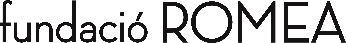 RECULL DIGITAL DELS ACTES – 2023/24LA TRADUCCIÓArticle sobre l'esdeveniment, a Teatral.net
Crítica sobre l’esdeveniment per Marta Cervera, a El PeriódicoLES NOSTRES ACTRIUS LLEGEIXEN “LES NOSTRES MARES”Article sobre l’esdeveniment, a Teatral.netArticle sobre l’esdeveniment, a La VanguardiaArticle sobre l’esdeveniment, a Diari de BarcelonaPREMI TERESA CUNILLÉ 2024Entrevista a Teresa Cunillé a Entre Caixes, d’iCat (10 min 50 s)Article sobre les commemoracions del 2024, a VilaWebPENSAR AMB LES MANS. ACTE I: SUTURAEntrevista a Fèlix Riera a Cultura En Societat, de RNE-Ràdio4Article sobre l’esdeveniment, a Teatral.netArticle sobre el cicle, a Más EscenaCrítica sobre l’esdeveniment per Manel Manchón, a Metrópoli AbiertaCrónica sobre l’esdeveniment per Guillermo Cabellos, a NúvolXXXXXXXXXXXXXXXXXX